Самодельное приспособление для надувания мыльных пузырейДля изготовления приспособления для надувания пузырей понадобится:канцелярская резинка;трубочки;ножницы;пластиковая бутылка;мыльные пузыри.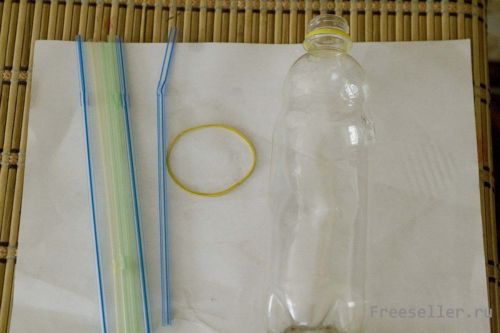 Процесс изготовленияОтрезаем горловину у пластиковой бутылки.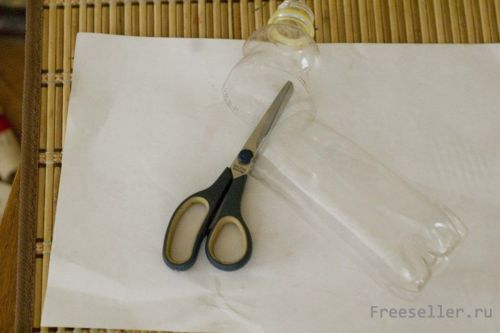 2) Разрезаем трубочки около 5 см в длину.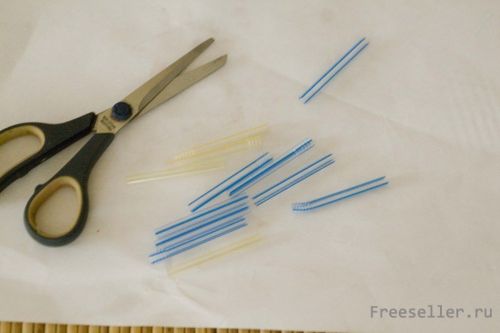 3) Перевязываем их резинкой.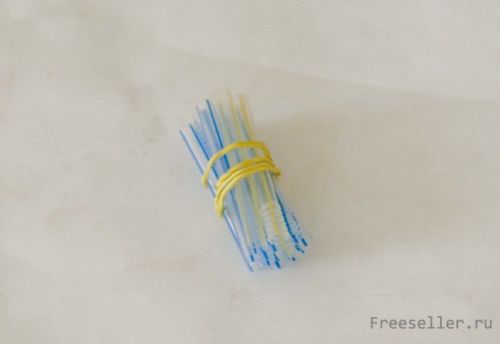 4) Вставляем в горлышко бутылки. Макать в мыльный раствор нужно трубочками. Дуть в широкую часть бутылки. Готово!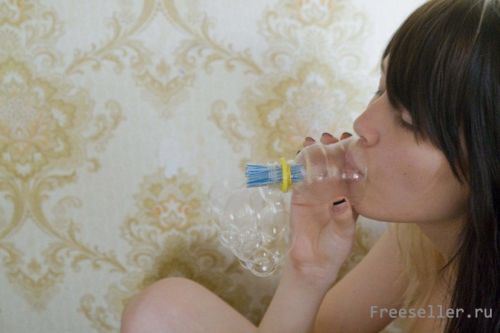 